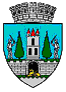 ROMÂNIAJUDEŢUL SATU MARECONSILIUL LOCAL AL MUNICIPIULUI SATU MARENr.16976/17.03.2021PROIECTHOTĂRÂREA NR. ............................privind transmiterea în administrare către Direcția de Asistență Socială Satu Mare a imobilului Cămin Cultural SătmărelConsiliul Local al Municipiului Satu Mare întrunit în ședința ordinară din data de 25.03.2021,Analizând:- proiectul de hotărâre înregistrat sub nr. _____________, - referatul de aprobare al Viceprimarului municipiului Satu Mare înregistrat sub nr. 16977/17.03.2021, în calitate de inițiator, - raportul de specialitate al Serviciului Patrimoniu Concesionări Închirieri înregistrat sub nr. 16978/17.03.2021, - raportul Serviciului Juridic înregistrat sub nr. 17490/19.03.2021,- adresa nr.2670/04.03.2021 a Direcției de Asistență Socială Satu Mare, înregistrată la Primăria municipiului Satu Mare, sub nr. 14478/05.03.2021 prin care solicită transmiterea în administrare a imobilului situat în Satu Mare, cart. Sătmărel, clădirea Căminului Cultural, în vederea înființării  în cartierul Sătmărel a unui Centru de zi pentru consiliere și sprijin pentru părinți și copii din familiile dezavantajate, - art. 10 al HCL nr. 155/30.07.2009 privind aprobarea înființării Centrului Cultural ”G.M. Zamfirescu” prin reorganizarea Casei de Cultură ”G.M. Zamfirescu”,- acordul favorabil al Centrului Cultural G.M Zamfirescu, înregistrat sub nr. 186/09.03.2021,- avizele comisiilor de specialitate ale Consiliului Local Satu Mare,Luând în considerare prevederile:art. 859 alin.2, art.867- art.870 din Codul civil,art.87 alin.(5), art.108 alin.(1) lit. a), art. 129 alin. (2) lit.  c) coroborat cu alin. (6) lit. a), art.286, art.287 lit.b), art. 297 alin.(1) lit.a), art. 298-301 din Codul Administrativ aprobat prin OUG nr.57/2019, cu modificările și completările ulterioare,art.20 alin.(1) lit.e) din Legea nr. 273/2006 privind finanțele publice locale, cu modificările și completările ulterioare,anexa 2 a HG nr.967/2002 privind atestarea domeniului public al județului Satu Mare, precum și al municipiilor, orașelor și comunelor din județul Satu MareÎn temeiul prevederilor art. 129 alin. (2) lit. c), art. 139 alin. (3)                             lit. g), art. 196 alin. (1) lit. a) din O.U.G. nr. 57/2019 privind Codul administrativ,Consiliul Local al Municipiului Satu Mare adoptă următoarea: H O T Ă R Â R E :Art. 1. Se aprobă darea în administrarea Direcției de Asistență Socială Satu Mare a imobilului Cămin Cultural și a terenului aferent, situat în municipiul Satu Mare, cart. Sătmărel, în vederea înființării unui Centru de zi pentru consiliere și sprijin pentru părinții și copiii din familiile dezavantajate.  Imobilul care se dă în administrare are următoarele date de identificare:- nr. inventar Cămin Cultural 103017 și valoare de inventar 708,536.70 lei;- nr. inventar teren aferent 1048T și valoare de inventar 440,324.34 lei. Art. 2. Predarea-primirea  imobilului se va face în termen de 30 zile calendaristice de la data intrării în vigoare a prezentei și se va concretiza prin proces verbal de predare- primire și prin încheierea unui contract de administrare, acesta din urmă constituind Anexa la prezenta.Art. 3. Se aprobă retragerea dreptului de administrare constituit în favoarea Centrului Cultural G.M Zamfirescu prin HCL nr. 155/30.07.2009 privind aprobarea înființării Centrului Cultural ”G.M. Zamfirescu” prin reorganizarea Casei de Cultură ”G.M. Zamfirescu”Art. 4.  Cu ducerea la îndeplinire a prezentei hotărâri se încredințează Primarul municipiului Satu Mare prin Serviciului Patrimoniu, Concesionări, Închirieri.Art. 5.  Prezenta hotărâre se comunică, prin intermediul secretarului general, în termenul prevăzut de lege, Primarului municipiului Satu Mare, Instituției Prefectului - Județul Satu Mare, Serviciului Patrimoniu, Concesionări, Închirieri,  Direcției Economice , Direcției de Asistență Socială Satu Mare și Centrului Cultural G.M Zamfirescu.INIŢIATOR PROIECTViceprimarGheorghe Stan                                  	               					              Avizat                                   Secretar general,                      Mihaela Maria RacolțaRedactat:Corina Seres/2 ex.